Betekenissen bij ´ het ijs´ kern 3 dag Het ijsIjs is bevroren lekkers. Je hebt verschillende soorten ijs.Het softijsIs zacht ijs. Het word uit een machine in een bakje of een hoortje gespoten.Het waterijsIs ijs dat bestaat uit siroop (limonade), waardoor het voornamelijk uit water bestaat en het dus waterijs wordt genoemd.Het schepijsIs meestal roomijs die met een ijsschep uit een grote bak wordt geschept. Dit wordt dan in de vorm van bolletjes op een hoorntje van koek gedaan. Je hebt schepijs in verschillende smaken.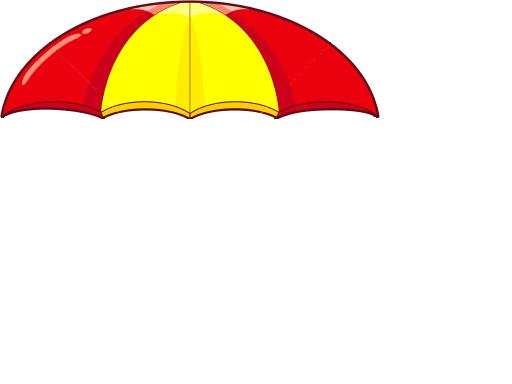 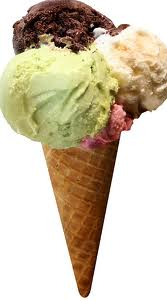 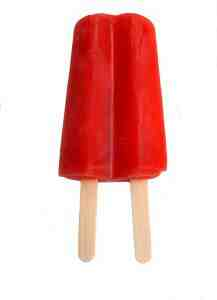 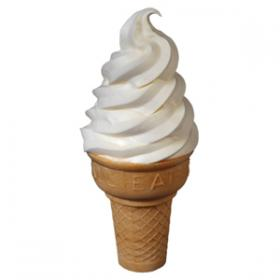 